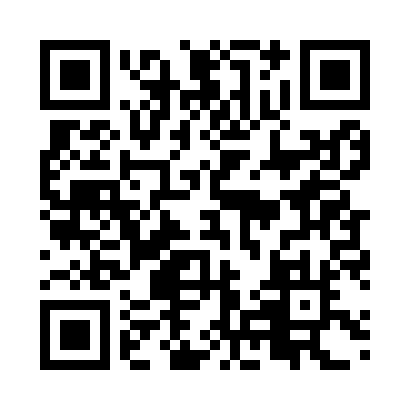 Prayer times for Pauini, BrazilWed 1 May 2024 - Fri 31 May 2024High Latitude Method: NonePrayer Calculation Method: Muslim World LeagueAsar Calculation Method: ShafiPrayer times provided by https://www.salahtimes.comDateDayFajrSunriseDhuhrAsrMaghribIsha1Wed5:186:3012:253:466:207:272Thu5:186:3012:253:466:207:273Fri5:186:3012:253:466:197:274Sat5:186:3012:253:466:197:275Sun5:186:3012:253:466:197:276Mon5:186:3012:243:466:197:267Tue5:186:3012:243:466:187:268Wed5:186:3012:243:466:187:269Thu5:186:3112:243:466:187:2610Fri5:186:3112:243:466:187:2611Sat5:186:3112:243:466:187:2612Sun5:186:3112:243:466:177:2613Mon5:186:3112:243:466:177:2614Tue5:186:3112:243:466:177:2615Wed5:186:3112:243:466:177:2616Thu5:186:3212:243:466:177:2617Fri5:196:3212:243:466:177:2618Sat5:196:3212:243:466:177:2619Sun5:196:3212:243:466:177:2620Mon5:196:3212:243:466:177:2621Tue5:196:3212:253:466:177:2622Wed5:196:3312:253:466:177:2623Thu5:196:3312:253:466:177:2624Fri5:196:3312:253:466:177:2625Sat5:196:3312:253:466:177:2626Sun5:196:3312:253:466:177:2627Mon5:206:3412:253:466:177:2628Tue5:206:3412:253:466:177:2629Wed5:206:3412:253:476:177:2730Thu5:206:3412:263:476:177:2731Fri5:206:3512:263:476:177:27